Western Australia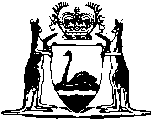 Combat Sports Act 1987Combat Sports Regulations 2004Western AustraliaCombat Sports Regulations 2004ContentsPart 1 — Preliminary1.	Citation	12.	Commencement	13.	Terms used	14.	Combat sports prescribed not to be combat sport	25A.	Contests prescribed not to be contest	2Part 2 — RegistrationDivision 1 — Contestants5.	Prescribed classes of contestants	46A.	Persons taken to be registered as contestant	46.	Particulars to be recorded in the register	47.	Time for making application for registration	58A.	Prescribed medical information	58B.	Prescribed ages for classes of contestants	68C.	Contestant record book	78.	Fees	7Division 2 — Industry participants9.	Prescribed capacities of industry participants	710A.	Persons taken to be registered as industry participants	810.	Register of industry participants: prescribed particulars	811.	Registration fees	10Part 3 — ContestsDivision 1 — Pre-contest matters13.	Information to be recorded at weigh-in	1114.	Information to be certified by medical practitioner	11Division 2 — Rest periods15.	Restrictions on competing following a knockout or other loss	1116.	Restrictions on competing following a contest	12Division 3 — Record of contest17A.	Prescribed information: record of contest	1317B.	Recording participation in contests outside State	13Division 4 — Permits for contests17C.	Prescribed information: permits to conduct contests	1417D.	Prescribed information: permit for contest	1517E.	Fee for permit for contest	15Part 4 — Ratings and titles17.	Ratings	1618.	Titles	16Part 5 — Miscellaneous19.	Minimum fees for officials	17Part 6 — Savings and transitional matters20.	Terms used	1821.	Interpretation Act 1984 not affected	1822.	Contestants registered under PCS Act	1823.	Certificate of registration: contestants	1824.	Participants registered under PCS Act	1925.	Certificate of registration: industry participants	1926.	Register: industry participants	19Schedule 2 — Prescribed classes of contestantsDivision 1 — Boxing, kickboxing and Muay ThaiDivision 2 — Brazilian ju jitsu and full contact karateDivision 3 — Mixed martial artsSchedule 3 — FeesSchedule 4 — Minimum fees for officialsNotes	Compilation table	25	Provisions that have not come into operation	25Defined termsWestern AustraliaCombat Sports Act 1987Combat Sports Regulations 2004Part 1 — Preliminary1.	Citation		These regulations are the Combat Sports Regulations 2004 1.	[Regulation 1 amended: Gazette 22 Feb 2013 p. 1014.]2.	Commencement		These regulations come into operation on the day on which the Boxing Control Amendment Act 2003 comes into operation 1.3.	Terms used		In these regulations, unless the contrary intention appears —	approved means approved by the Commission;	grappling, in relation to an event, is where participants wrestle, grip, handle and control an opponent without the use of striking;	light contact, in relation to an event that is not a sham contest, is where participants do not strike their opponents with full force and where strikes are pulled;	recognised body means an approved combat sports body of another State, a Territory, the Commonwealth or another country;	sanction, in relation to a title, means to approve of the use of the title in relation to a contestant in a contest.	[Regulation 3 amended: Gazette 22 Feb 2013 p. 1014.]4.	Combat sports prescribed not to be combat sport		For the purposes of the definition of combat sport in section 3 of the Act, the combat sports listed in the Table are prescribed not to be a combat sport.Table	[Regulation 4 inserted: Gazette 22 Feb 2013 p. 1014.]5A.	Contests prescribed not to be contest	(1)	For the purposes of the definition of contest in section 3 of the Act, the following contests or exhibitions are prescribed not to be contests — 	(a)	a light contact or grappling event for the purpose of promoting the combat sport and for which — 	(i)	scores are not kept; and	(ii)	there is no outcome or result;	(b)	a light contact or grappling event solely for the purpose of determining a contestant’s proficiency in the combat sport;	(c)	an event in which a contestant is penalised if he or she punches, kicks, strikes or hits another contestant in a manner that does not involve light contact with that other contestant.	(2)	For the purposes of the definition of contest in section 3 of the Act, contests or exhibitions are prescribed not to be contests if they are conducted by one of the following State Sporting Associations, or by the national or international parent bodies of one of the following State Sporting Associations — 	(a)	All Australian International Taekwondo Federation WA;	(b)	Australian Karate Federation WA;	(c)	Boxing WA;	(d)	Judo WA;	(e)	Sport ;	(f)	Taekwondo WA;	(g)	Western Australian, Australian Federation of Brazilian Jujitsu Branch;	(h)	Wrestling WA.	[Regulation 5A inserted: Gazette 22 Feb 2013 p. 1015.]Part 2 — RegistrationDivision 1 — Contestants5.	Prescribed classes of contestants	(1)	For the purposes of section 14 of the Act the classes of contestants are prescribed in Schedule 2.	[(2)	deleted]	[Regulation 5 amended: Gazette 22 Feb 2013 p. 1015.]6A.	Persons taken to be registered as contestant		Under section 62(3) of the Act, a person who is registered or licensed under a law of a place outside the State, the purpose of which substantially corresponds with the purpose of the Act, as a contestant is to be taken to be registered under the Act as a contestant.	[Regulation 6A inserted: Gazette 22 Feb 2013 p. 1015.]6.	Particulars to be recorded in the register		For the purposes of section 15(2)(c) of the Act, the Commission is to cause to be entered in the register in respect of each person registered as a contestant — 	(a)	details of any contests in which the person has participated, including the number of years that the person participated, the person’s win/loss record and details of any injuries sustained by the person in that participation; and	(b)	details of any previous registration or licensing as a contestant in a combat sport, including where the person was registered or licensed, each combat sport and class in respect of which the person was registered or licensed; and	(c)	details of any — 	(i)	convictions for criminal offences; or	(ii)	other disciplinary measures taken under a law, the purpose of which substantially corresponds with the purpose of the Act,		in this or any other State, a Territory or another country; and	(d)	a recent photograph of the person; and	(e)	identifying details from the person’s drivers licence, passport or any other approved identification document bearing the person’s photograph; and	(f)	details of any medical information provided under section 16(2)(b) or 19(3)(b) of the Act; and	(g)	details of the person’s next of kin and an emergency contact telephone number for that next of kin.	[Regulation 6 amended: Gazette 22 Feb 2013 p. 1016.]7.	Time for making application for registration	[(1)	deleted]	(2)	An application under section 16(1) of the Act must be made — 	(a)	in the case of an application by a person whose principal place of residence is in the State, not later than 5 days before the date of any proposed contest in which the person intends to compete; and	(b)	in the case of an application by a person whose principal place of residence is outside the State, before any weigh-in conducted under section 48 of the Act.	[Regulation 7 amended: Gazette 22 Feb 2013 p. 1016.]8A.	Prescribed medical information	(1)	For the purposes of sections 16(2)(b) and 19(3)(b) of the Act, the following medical information is prescribed — 	(a)	a medical certificate as to fitness to be registered as a contestant in the class to which an application relates completed by a medical practitioner within 12 months before the date of the application;	(b)	a serology report prepared within 6 months before the date of the application stating whether or not the applicant has Human Immunodeficiency Virus (HIV) infection, Hepatitis B or Hepatitis C;	(c)	a detailed medical history of injuries sustained in a contest.	(2)	If the person who desires to be registered as a contestant is or has been a contestant in any country outside the Commonwealth, the serology report referred to in subregulation (1)(b) must be prepared within 7 days before the date of the application.	[Regulation 8A inserted: Gazette 22 Feb 2013 p. 1017.]8B.	Prescribed ages for classes of contestants		For the purposes of section 17(1)(a)(ii) of the Act, the following ages must be reached by contestants in the following classes of contests before registration can be considered — 	(a)	6 years of age for Brazilian Jiu Jitsu;	(b)	6 years of age for Taekwondo;	(c)	6 years of age for Wrestling;	(d)	7 years of age for Karate;	(e)	9 years of age for Judo;	(f)	10 years of age for Boxing;	(g)	12 years of age for Kickboxing;	(h)	12 years of age for Muay Thai;	(i)	16 years of age for Shooto;	(j)	18 years of age for Mixed Martial Arts (Unified Rules).	[Regulation 8B inserted: Gazette 22 Feb 2013 p. 1017.]8C.	Contestant record book		For the purposes of section 35(1) of the Act, the following information is prescribed — 	(a)	the contestant’s name;	(b)	the contestant’s weight;	(c)	details of the contestant’s medical examination and serology test;	(d)	details of the contestant’s win/loss record and titles the contestant has won.	[Regulation 8C inserted: Gazette 22 Feb 2013 p. 1018.]8.	Fees	(1)	The fee set out in Schedule 3 item 1 is prescribed for the triennial registration of a contestant under section 16(2)(c) of the Act or for the renewal of the triennial registration of a contestant under section 19(3)(c) of the Act.	(2)	The fee set out in Schedule 3 item 3 is prescribed for the issue of a duplicate contestant record book under section 42 of the Act.	[Regulation 8 inserted: Gazette 22 Feb 2013 p. 1018.]Division 2 — Industry participants9.	Prescribed capacities of industry participants		For the purposes of the definition of industry participant in section 3 of the Act, the following capacities are prescribed — 	(a)	promoter;	(b)	matchmaker;	(c)	manager;	(d)	trainer;	(e)	referee;	(f)	judge;	(g)	timekeeper.	[Regulation 9 inserted: Gazette 22 Feb 2013 p. 1018.]10A.	Persons taken to be registered as industry participants		Under section 62(3) of the Act, a person who is registered or licensed under a law of a place outside the State, the purpose of which substantially corresponds with the purpose of the Act, for one of the capacities prescribed under regulation 9 (other than promoter) is to be taken to be registered under the Act as an industry participant of that capacity.	[Regulation 10A inserted: Gazette 22 Feb 2013 p. 1018-19.]10.	Register of industry participants: prescribed particulars		Under section 26(c) of the Act, the particulars listed in column 2 of the Table opposite an industry participant capacity listed in column 1 are prescribed.Register of industry participants	[Regulation 10 inserted: Gazette 22 Feb 2013 p. 1019-20.]11.	Registration fees		The fees set out in Schedule 3 item 2 are prescribed for the triennial annual registration of an industry participant under section 27(3)(b) of the Act or for the renewal of the triennial annual registration of an industry participant under section 31(2)(b) of the Act.	[Regulation 11 inserted: Gazette 22 Feb 2013 p. 1020.][12.	Deleted: Gazette 22 Feb 2013 p. 1020.]Part 3 — ContestsDivision 1 — Pre-contest matters	[Heading inserted: Gazette 22 Feb 2013 p. 1021.]13.	Information to be recorded at weigh-in		For the purposes of section 48(2)(d) of the Act, the following information is prescribed — 	(a)	the date and venue of the contest;	(b)	the contestant’s weight;	(c)	the contestant’s opponent;	(d)	the name of the rules of the contest;	(e)	the number of rounds of the contest and the length of each round.	[Regulation 13 inserted: Gazette 22 Feb 2013 p. 1021.]14.	Information to be certified by medical practitioner		For the purposes of section 49A(2)(c) of the Act, the following information prescribed is — 	(a)	whether or not the person examined is fit to compete in the contest;	(b)	if the person is not fit to compete in the contest, a date before which the person should not take part in — 	(i)	sparring; or	(ii)	a contest.	[Regulation 14 inserted: Gazette 22 Feb 2013 p. 1021.]Division 2 — Rest periods15.	Restrictions on competing following a knockout or other loss	(1)	Where a contestant is knocked out — 	(a)	the contestant must not participate in a contest for a period of at least 30 days; or	(b)	for a second consecutive time, the contestant must not participate in a contest for a period of at least 60 days; or	(c)	for a third consecutive time, the contestant must not participate in a contest for a period of 90 days,		or for such longer period as the medical practitioner referred to in section 49 of the Act determines.	Penalty: $1 000.	(2)	Where a contest is terminated because a contestant is judged unable to continue for a reason other than a knock-out, the contestant must not participate in a contest for such a period as the medical practitioner referred to in section 49 of the Act determines.	Penalty: $1 000.	(3)	Any contestant who loses 6 consecutive contests must not enter into any contract to participate in a contest unless the contestant has passed a medical examination by an approved medical practitioner.	Penalty: $1 000.	(4)	The medical practitioner referred to in section 49 of the Act is to endorse a contestant’s contestant record book referred to in section 35 of the Act with any specific date before which the contestant is not to participate in a contest under this regulation.	[Regulation 15 amended: Gazette 22 Feb 2013 p. 1021.]16.	Restrictions on competing following a contest	(1)	Except where subregulation (2) applies, where a contestant has participated in a contest of 6 rounds or less, the contestant must not participate in another contest for 7 days.	Penalty: $1 000.	(2)	Where a medical practitioner has endorsed a contestant’s contestant record book under regulation 15(4) with a specific date before which the contestant is not to participate in a contest, the contestant must not participate in a contest before that date.	Penalty: $1 000.	[Regulation 16 amended: Gazette 22 Feb 2013 p. 1021-2.]Division 3 — Record of contest	[Heading inserted: Gazette 22 Feb 2013 p. 1022.]17A.	Prescribed information: record of contest		For the purposes of section 52(2)(d) of the Act, the following information is prescribed — 	(a)	the contestant’s name;	(b)	the contestant’s weight;	(c)	details of the contestant’s medical examination;	(d)	the opponent’s name;	(e)	the opponent’s weight;	(f)	the date of the contest;	(g)	the venue of the contest;	(h)	the type of contest;	(i)	the name of the contest;	(j)	the number of rounds of the contest and the length of each round;	(k)	the result of the contest.	[Regulation 17A inserted: Gazette 22 Feb 2013 p. 1022.]17B.	Recording participation in contests outside State		A person registered as a contestant under section 15 of the Act who participates as a contestant in a contest outside the State must ensure that the information prescribed under regulation 17A is entered in his or her contestant record book.	Penalty: $1 000.	[Regulation 17B inserted: Gazette 22 Feb 2013 p. 1022.]Division 4 — Permits for contests	[Heading inserted: Gazette 22 Feb 2013 p. 1022.]17C.	Prescribed information: permits to conduct contests		For the purposes of section 44(2)(c) of the Act, the following information is prescribed —	(a)	the name and contact details of the applicant and the registration details of the promoter of the contest;	(b)	the contest and weigh-in dates and venues;	(c)	the matchmaker’s details;	(d)	details of insurance cover to be obtained and who is to be covered by it, security of contestants and officials and the emergency medical contact procedures;	(e)	financial details for the contest including entry prices, and rewards or prizes for contestants;	(f)	contest details including the contestants’ names, weights, fight records and trainers, type and length of contest, classes, proposed rules, titles contested and sanctioning body;	(g)	details of the officials who are to officiate at the contest and their qualifications;	(h)	details of the medical practitioner to be present at the contest;	(i)	details of the venue including — 	(i)	the layout of the venue and facilities for the safety of contestants, industry participants and spectators;	(ii)	the specifications of the contest ring;	(iii)	details of the contestant warm-up, cool down and change room areas;	(iv)	details of the areas for medical staff and officials;	(v)	details of the emergency access to the venue;	(vi)	the location of security personnel;	(j)	details of any entertainment to be provided at the contest.	[Regulation 17C inserted: Gazette 22 Feb 2013 p. 1022-3.]17D.	Prescribed information: permit for contest		For the purposes of section 45(3)(d) of the Act, the following information is prescribed —	(a)	the name and contact details of the promoter of the contest;	(b)	the type of contest;	(c)	the rules approved under section 62A(1) of the Act to be observed in the contest;	(d)	any sanctioned title for the contest;	(e)	the names of the industry participants approved to officiate at the contest as a referee, judge or timekeeper (as the contest requires).	[Regulation 17D inserted: Gazette 22 Feb 2013 p. 1023.]17E.	Fee for permit for contest		The fee set out in Schedule 3 item 4 is prescribed for a permit for a contest under section 44(2)(e) of the Act.	[Regulation 17E inserted: Gazette 22 Feb 2013 p. 1023.]Part 4 — Ratings and titles17.	Ratings 		The Commission may — 	(a)	adopt the rating given to a contestant by a sanctioning body or a recognised body; or	(b)	determine the rating of a contestant in accordance with its own standards,		and that rating is to be used to determine a contestant’s standard when participating in a contest in this State.	[Regulation 17 amended: Gazette 22 Feb 2013 p. 1024.]18.	Titles		The Commission may in writing adopt the sanctioning of a sanctioning body or a recognised body.	[Regulation 18 inserted: Gazette 22 Feb 2013 p. 1024.]Part 5 — Miscellaneous	[Heading inserted: Gazette 22 Feb 2013 p. 1024.]19.	Minimum fees for officials	(1)	The fees set out in Schedule 4 are prescribed as the minimum fees for the types of officials involved in a combat sport referred to in that item payable by the promoter of the contest to an official involved in the contest.	(2)	Despite subregulation (1), if a contest — 	(a)	is for an international title; and	(b)	is sanctioned by an approved international body and that international body requires that a specified fee is to be paid to an official involved in a contest for an international title sanctioned by the body,		the minimum fee payable by the promoter of the contest to an official involved in the contest (including the undercard to the title contest) is that specified fee.	[Regulation 19 inserted: Gazette 22 Feb 2013 p. 1024.]Part 6 — Savings and transitional matters	[Heading inserted: Gazette 22 Feb 2013 p. 1024.]20.	Terms used		In this Part — 	amending Act means the Professional Combat Sports Amendment Act 2011;	commencement day means the day on which the Professional Combat Sports Amendment Act 2011 comes into operation 2;	PCS Act means the Professional Combat Sports Act 1987 as in force immediately before commencement day.	[Regulation 20 inserted: Gazette 22 Feb 2013 p. 1024-5.]21.	Interpretation Act 1984 not affected		Except where the contrary intention appears, this Part does not prejudice or affect the application of the Interpretation Act 1984 Part V.	[Regulation 21 inserted: Gazette 22 Feb 2013 p. 1025.]22.	Contestants registered under PCS Act		A person who immediately before commencement day was registered under the PCS Act section 17 as a contestant of a class is, on commencement day, to be taken to be registered under the Combat Sports Act 1987 section 17 as a contestant in that class for the period that, and subject to the same conditions and restrictions as, applied to that person immediately before commencement day.	[Regulation 22 inserted: Gazette 22 Feb 2013 p. 1025.]23.	Certificate of registration: contestants		A certificate of registration in force under the PCS Act section 18 immediately before commencement day is, on commencement day, to be taken to be a certificate of registration issued under the Combat Sports Act 1987 section 18.	[Regulation 23 inserted: Gazette 22 Feb 2013 p. 1025.]24.	Participants registered under PCS Act		If — 	(a)	immediately before commencement day a natural person was registered under the PCS Act section 27 as a prescribed class of industry participant; and	(b)	a capacity in which a person can be registered as an industry participant prescribed under regulation 9 corresponds to that prescribed class,		the person is, on commencement day, to be taken to be registered under the Combat Sports Act 1987 section 28 in that capacity for the period that, and subject to the same conditions and restrictions as, applied to that person immediately before commencement day.	[Regulation 24 inserted: Gazette 22 Feb 2013 p. 1025.]25.	Certificate of registration: industry participants		A certificate of registration issued to an industry participant referred to in regulation 24 in force under the PCS Act section 29 immediately before commencement day is, on commencement day, to be taken to be a certificate of registration issued under the Combat Sports Act 1987 section 29 for the capacity corresponding to the prescribed class of industry participant set out in the certificate.	[Regulation 25 inserted: Gazette 22 Feb 2013 p. 1025-6.]26.	Register: industry participants		The register of industry participants kept under the PCS Act section 26 immediately before commencement day is, on commencement day, to be taken to be the register required to be kept under the Combat Sports Act 1987 section 26 in relation to industry participants referred to in regulation 24.	[Regulation 26 inserted: Gazette 22 Feb 2013 p. 1026.][Schedule 1 deleted: Gazette 22 Feb 2013 p. 1026.]Schedule 2 — Prescribed classes of contestants[r. 5]	[Heading amended: Gazette 22 Feb 2013 p. 1026.]Division 1 — Boxing, kickboxing and Muay Thai	[Heading inserted: Gazette 9 Oct 2018 p.  4035.]	[Division 1 inserted: Gazette 9 Oct 2018 p. 4035-6.]Division 2 — Brazilian ju jitsu and full contact karateDivision 3 — Mixed martial arts	[Heading inserted: Gazette 22 Feb 2013 p. 1026.]	[Division 3 inserted: Gazette 22 Feb 2013 p. 1026.]Schedule 3 — Fees[r. 8, 11(1) and 17E]	[Heading inserted: Gazette 22 Feb 2013 p. 1027.]	[Schedule 3 inserted: Gazette 22 Feb 2013 p. 1027.]Schedule 4 — Minimum fees for officials[r. 19]	[Heading inserted: Gazette 22 Feb 2013 p. 1027.]	[Schedule 4 inserted: Gazette 22 Feb 2013 p. 1027.]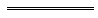 Notes1	This is a compilation of the Combat Sports Regulations 2004 and includes the amendments made by the other written laws referred to in the following table 1a.  The table also contains information about any reprint.Compilation table1a	On the date as at which this compilation was prepared, provisions referred to in the following table had not come into operation and were therefore not included in this compilation.  For the text of the provisions see the endnotes referred to in the table.Provisions that have not come into operation2	Commenced 1 March 2013.3	Now known as the Combat Sports Regulations 2004; citation changed (see note under r. 1).4	On the date at which this compilation was prepared, the Combat Sports Amendment Regulations 2019 r. 3-8 had not come into operation. They read as follows:3.	Regulations amended		These regulations amend the Combat Sports Regulations 2004.4.	Regulation 9 amended		In regulation 9:	(a)	delete paragraph (g) and insert:	(g)	timekeeper;	(b)	after paragraph (g) insert:	(h)	second.5.	Regulation 10 amended		In regulation 10 in the Table insert in alphabetical order:6.	Regulation 17C amended		After regulation 17C(e) insert:	(ea)	the number of tickets for admission to the contest that are proposed to be made available;7.	Regulation 17E replaced		Delete regulation 17E and insert:17E.	Fees for permit for contest		The fees set out in Schedule 3 item 4 are prescribed for a permit for a contest under section 44(2)(e) of the Act.8.	Schedule 3 replaced		Delete Schedule 3 and insert:Schedule 3 — Fees[r. 8, 11 and 17E]Defined terms[This is a list of terms defined and the provisions where they are defined.  The list is not part of the law.]Defined term	Provision(s)amending Act	20approved	3commencement day	20grappling	3light contact	3PCS Act	20recognised body	3sanction	3FencingPaintballWrestling that is intended to be theatrical or humorousIndustry participant capacityParticularsJudge(a)	Details of the participant’s experience, qualifications and any accreditation.(b)	All the particulars required to be disclosed in the application form approved under section 27 of the Act.Manager(a)	Copy of proof of the participant’s identity such as a driver’s licence or passport.(b)	Details of the participant’s experience, qualifications and any accreditation.(c)	All the particulars required to be disclosed in the application form approved under section 27 of the Act.Promoter(a)	Copy of proof of the participant’s identity such as a driver’s licence or passport.(b)	Details of the participant’s experience, qualifications and any accreditation.(c)	All the particulars required to be disclosed in the application form approved under section 27 of the Act.Referee(a)	Copy of proof of the participant’s identity such as a driver’s licence or passport.(b)	Details of the participant’s experience, qualifications and any accreditation.(c)	All the particulars required to be disclosed in the application form approved under section 27 of the Act.Timekeeper(a)	Copy of proof of the participant’s identity such as a driver’s licence or passport.(b)	Details of the participant’s experience, qualifications and any accreditation.(c)	All the particulars required to be disclosed in the application form approved under section 27 of the Act.Trainer(a)	Copy of proof of the participant’s identity such as a driver’s licence or passport.(b)	Details of the participant’s experience, qualifications and any accreditation.(c)	All the particulars required to be disclosed in the application form approved under section 27 of the Act.Division (Class)Minimum weightMaximum weightStrawweight or Mini Flyweight(no lower limit)not exceeding 47.60 kgJunior Flyweightover 47.60 kgnot exceeding 49.00 kgFlyweightover 49.00 kgnot exceeding 50.80 kgJunior Bantamweightover 50.80 kgnot exceeding 52.20 kgBantamweightover 52.20 kgnot exceeding 53.50 kgJunior Featherweightover 53.50 kgnot exceeding 55.30 kgFeatherweightover 55.30 kgnot exceeding 57.20 kgJunior Lightweightover 57.20 kgnot exceeding 59.00 kgLightweightover 59.00 kgnot exceeding 61.20 kgJunior Welterweightover 61.20 kgnot exceeding 63.50 kgWelterweightover 63.50 kgnot exceeding 66.70 kgJunior Middleweightover 66.70 kgnot exceeding 69.90 kgMiddleweightover 69.90 kgnot exceeding 72.50 kgSuper Middleweightover 72.50 kgnot exceeding 76.20 kgLight Heavyweightover 76.20 kgnot exceeding 79.40 kgCruiserweightover 79.40 kgnot exceeding 90.70 kgHeavyweightover 90.70 kgnot exceeding 100.00 kgSuper Heavyweightover 100.00 kg(no upper limit)Division (Class)Minimum weightMaximum weightLightweightover 60.00 kgnot exceeding 70.00 kgMiddleweightover 70.00 kgnot exceeding 80.00 kgHeavy weightover 80.00 kgnot exceeding 90.00 kgSuper heavyweightover 90.00 kg (no upper limit)Division (Class)Minimum weightMaximum weightFlyweight(no lower limit)not exceeding 56.69 kgBantamweightover 56.69 kg  not exceeding 61.23 kgFeatherweightOver 61.23 kgnot exceeding 65.77 kgLightweightOver 65.77 kgnot exceeding 70.30 kgWelterweightOver 70.30 kg not exceeding 77.11 kgMiddleweightOver 77.11 kg not exceeding 79.83 kgCruiserweightOver 79.83 kgnot exceeding 90.7 kgHeavyweightOver 90.7 kg(no upper limit)$1.Registration as a contestant under section 16(2)(c) of the Act or renewal of registration as a contestant under section 19(3)(c) of the Act 	

100.002.Registration as an industry participant under sections 27(3)(b) and 28(3) of the Act or renewal of registration under section 31(2)(b) of the Act as — 	(a)	a promoter 	330.00	(b)	a matchmaker 	165.00	(c)	a manager 	165.00	(d)	a trainer 	82.50	(e)	a referee 	100.00	(f)	a judge 	80.00	(g)	a timekeeper 	80.003.Fee for issue of a duplicate contestant record book 		100.004.Application fee for permit for contest 	Maximum fee of 2 500OfficialBasic feeBasic feeState titleState titleNational or international titleNational or international titleOne contest on a bill2 or more contests on a billOne contest on a bill2 or more contests on a billOne contest on a bill2 or more contests on a billReferee$200$250$200$250$300$350Judge$150$200$150$200$250$300Timekeeper$150$200$150$200$250$300CitationGazettalCommencementProfessional Combat Sports Regulations 2004 311 Jan 2005 p. 115-3312 Jan 2005 (see r. 2 and Gazette 11 Jan 2005 p. 89)Professional Combat Sports Amendment Regulations 201322 Feb 2013 p. 1013-27r. 1 and 2: 22 Feb 2013 (see r. 2(a));
Regulations other than r. 1 and 2: 1 Mar 2013 (see r. 2(b) and Gazette 1 Mar 2013 p. 1091)Reprint 1: The Combat Sports Regulations 2004 as at 5 Apr 2013 (includes amendments listed above)Reprint 1: The Combat Sports Regulations 2004 as at 5 Apr 2013 (includes amendments listed above)Reprint 1: The Combat Sports Regulations 2004 as at 5 Apr 2013 (includes amendments listed above)Combat Sports Amendment Regulations 20189 Oct 2018 p. 4035-6r. 1 and 2: 9 Oct 2018 (see r. 2(a));
Regulations other than r. 1 and 2: 10 Oct 2018 (see r. 2(b))CitationGazettalCommencementCombat Sports Amendment Regulations 2019 r. 3-8 417 May 2019 p. 1434-71 Jul 2019 (see r. 2(b))Second(a)	Copy of proof of the participant’s identity such as a driver’s licence or passport.(b)	Details of the participant’s experience, qualifications and any accreditation.(c)	All the particulars required to be disclosed in the application form approved under section 27 of the Act.$1.Fee for registration as a contestant under section 16(2)(c) of the Act or renewal of registration as a contestant under section 19(3)(c) of the Act 	

101.502.Fees for registration as an industry participant under section 27(3)(b) of the Act or renewal of registration under section 31(2)(b) of the Act as —	(a)	a promoter	334.50	(b)	a matchmaker	167.00	(c)	a manager	167.00	(d)	a trainer	83.50	(e)	a referee	101.50	(f)	a judge	81.00	(g)	a timekeeper	81.00	(h)	a second	30.003.Fee for issue of a duplicate contestant record book under section 42 of the Act 	
100.004.Fees for permit for a contest under section 44(2)(e) of the Act for which the following number of tickets for admission to the contest are proposed to be made available —	(a)	not more than 300	100.00	(b)	more than 300 but not more than 700	300.00	(c)	more than 700 but not more than 2 500	600.00	(d)	more than 2 500 but not more 
than 4 500	
1 000.00	(e)	more than 4 500	2 500.00